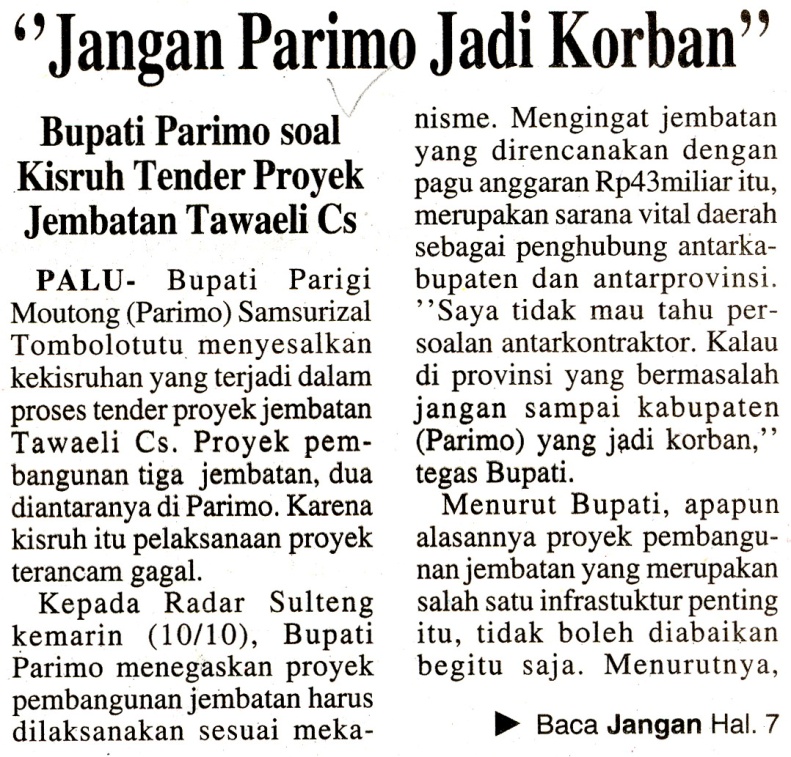 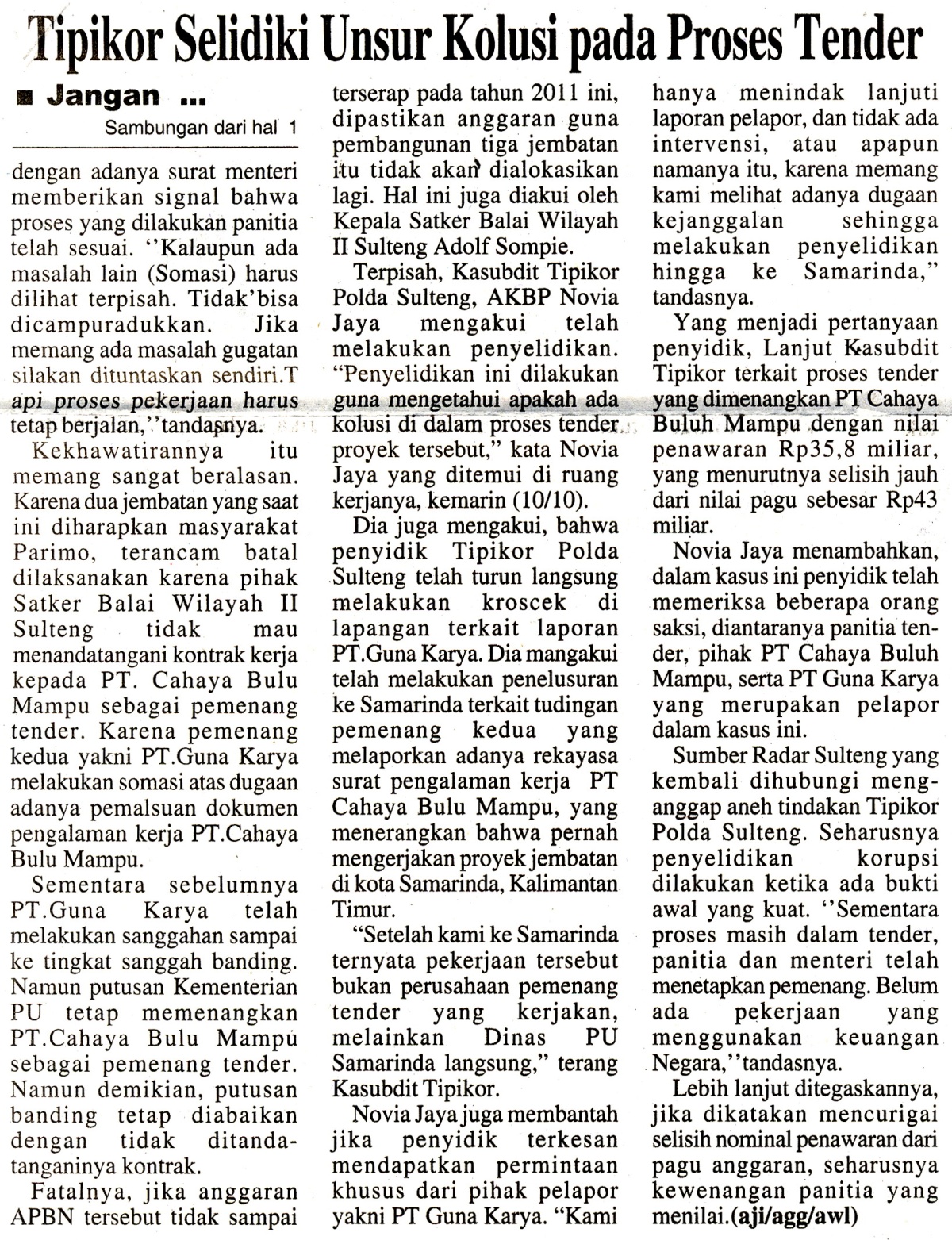 Harian    :Radar SultengKasubaudSulteng  IIHari, tanggal:Senin, 11 Oktober 2011KasubaudSulteng  IIKeterangan:Halaman 1 Kolom  5-6 ; halaman 7 kolom 1-3KasubaudSulteng  IIEntitas:Kabupaten ParmoutKasubaudSulteng  IIHarian    :Radar SultengKasubaudSulteng  IIHari, tanggal:Senin, 11 Oktober 2011KasubaudSulteng  IIKeterangan:Halaman 1 Kolom  5-6 ; halaman 7 kolom 1-3KasubaudSulteng  IIEntitas:Kabupaten ParmoutKasubaudSulteng  II